计算机学院2014、15级学生学业奖学金发放公示计算机学院2014、15级学生学业奖学金发放名单（博士：13000元/年，硕士：8000元/年）：接学生处及财务处通知，近日将发放学业奖学金，申请减免的学生如果发现卡里发了奖学金，不要花掉，学校还会将其扣除.    如有异议，请向学院办公室孙燕新老师反映，办公地点：学园二458;电话：69671784;邮箱：sunyx@ucas.ac.cn.类别姓名学号博士李红竹 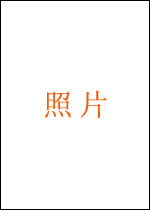 201418008629003博士任海青 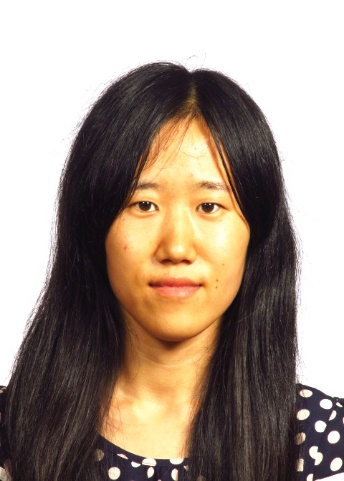 201418008629004博士吴哲 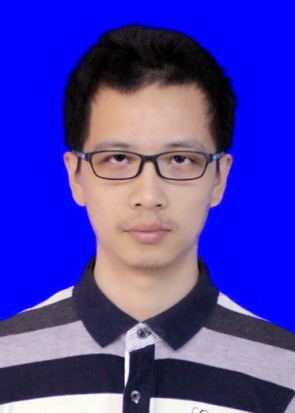 201418008629005博士张亮 201418008629006博士王晓菲 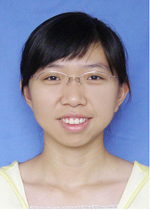 201418008629009博士刘 洋201518008629001博士张立波201518008629002博士蔡院强201518008629003博士甘吉201518008629004博士滕尚志201518008629005博士杨士杰201518008629006博士祝新革201518008629007博士董颖201518008629008硕士李鑫 201428008628001硕士张兆晨 201428008629002硕士张瞻 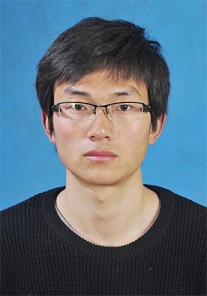 201428008629003硕士徐昭春 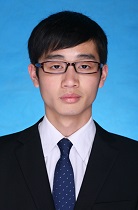 201428008629004硕士赵跃辉 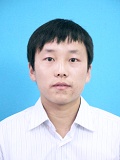 201428008629005硕士王浩博 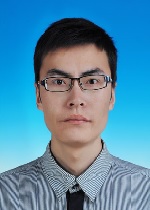 201428008629006硕士王春峰 201428008629007硕士崔红元 201428008629008硕士郑元春 201428008629009硕士杨陈皓 201428008629010硕士李瑞英 201428008629011硕士吴晨思 201428008629012硕士张可 2014E8008661013硕士单鼎一 2014E8008661014硕士杨刚 2014E8008661015硕士朱昌业 2014E8008661016硕士陶飞 2014E8008661017硕士何建锋 2014E8008661018硕士吴林志 2014E8008661019硕士王国路 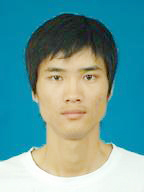 2014E8008661020硕士张飞201528008629001硕士石康201528008629002硕士徐梓钧201528008629003硕士谭华哲201528008629004硕士向超201528008629005硕士王清201528008629006硕士王琦201528008629007硕士陈扬羽201528008629010硕士王基策201528008629012硕士贺凡女2015E8008661008硕士高源伯2015E8008661009硕士葛世书2015E8008661013硕士柯力鹏2015E8008661014硕士詹敏锋2015E8008661015硕士易阳2015E8008661016硕士廖攀2015E8008661017硕士柳彩云2015E8008661018硕士金灿灿2015E8008661019